引言欧洲审议了第20号决议（2012年，迪拜，修订版）该决议为国际电联编号、命名、寻址和识别以及业务定义牵头技术组ITU-T第2研究组负责的活动提供了基础。为对该决议案文进行修改，解决了如下两方面的问题。提案修正电信标准化局主任在所履行职责方面承担的责任，反映目前实际开展的工作，澄清这些责任的范围，体现国际电联《组织法》和《公约》的内容，以避免任何误解。MOD	EUR/45A8/1第20号决议（，修订版）分配和管理国际电信编号、命名、寻址和识别资源的程序（1993年，赫尔辛基；1996年，日内瓦；2000年，蒙特利尔；
2004年，弗洛里亚诺波利斯；2008年，约翰内斯堡；2012年，迪拜）世界电信标准化全会（），认识到a)	《国际电信规则》（ITR）涉及编号资源完整性的相关规则；b)	全权代表大会通过的决议中有关编号规划稳定性的指示，特别是ITU-T E.164规划，而且尤其全权代表大会第133号决议（，修订版）中责成秘书长和各局主任：“采取必要的行动，确保在ITU-T E.164建议书编号方案的任何应用中保护国际电联成员国的主权”，注意到a)	相关的ITU-T E系列、ITU-T F系列、ITU-T Q系列和ITU-T X系列建议书规定了有关国际编号、命名、寻址和识别（NNAI）资源及相关代码（如，用于电话的新国家代码、用户电报收报局代码、信令区/网络代码、数据国家代码、移动国家代码、识别）的分配和管理程序；b)	将根据本决议和本届全会批准的国际电联电信标准化部门（ITU-T）各研究组的工作计划，研究处理新兴业务或应用以及相关NNAI资源分配程序的未来NNAI规划的原则，以满足国际电信需求；c)	正在开展的下一代网络（NGN）、未来网络（FN）和IP网络部署工作；d)	ITU-T各研究组开发、充实和完善了多种国际电信NNAI资源并投入广泛使用；e)	负责NNAI资源（包括ITU-T Q.708信令地区/网络代码和ITU-T X.121数据国家代码）分配的国家主管机构通常参加ITU-T第2研究组的工作；f)	从ITU-T各成员国和部门成员的共同利益出发，有关国际电信编号、命名、寻址和识别资源的建议书和指导原则应：i)	为所有各方所熟知、认可和采用；ii)	用以建立和保持所有各方对相关业务的信心；iii)	解决此类资源的滥用问题；g)	国际电联《公约》的第14和第15条分别涉及ITU-T各研究组的活动和电信标准化局（TSB）主任的职责，考虑到a)	分配国际NNAI资源是TSB主任和相关主管部门的责任；b)	移动和互联网用户在全球的增长以及电信业务的融合，做出决议，责成1	电信标准化局主任在分配、再分配和/或收回国际NNAI资源之前，咨询：i)	第2研究组主席，或在必要时主席指定的代表，并联络其他相关研究组主席；以及ii)	相关主管部门；和/或iii)	在为行使其职责而需要与电信标准化局直接联系时，获授权的申请方/获分配方。主任在审议和咨询过程中将考虑分配NNAI资源的总原则，和ITU-T E系列、ITU-T F系列、ITU-T Q系列和ITU-T X系列建议书以及那些有待进一步通过的建议书的有关规定；2	第2研究组在与其他相关研究组主席沟通后，向电信标准化局主任提供：i)	根据相关建议书，同时考虑到正在进行的研究的结果，就国际NNAI资源的分配、再分配和/或收回而提出的技术、职能和运行方面的建议；ii)	针对有关滥用国际电信NNAI资源的投诉报告而提供的信息和提出的指导意见；3	电信标准化局主任应与第2研究组和其他相关研究组密切合作，追查对NNAI资源的滥用情况，并随后向理事会通报；4	电信标准化局主任应在第2研究组根据以上“做出决议，责成2和3”部分的要求，在与其他相关研究组联络的基础上提出信息、建议和指导意见后，采取适当措施和行动；5	第2研究组应紧急研究，采取必要行动，以便根据ITU-T E.164建议书及其他相关建议书和程序（包括涉及电话号码变址（ENUM）的建议书），确保国际电联各成员国在国家NNAI规划方面的主权得到充分的维护；这须包括通过制定并通过建议书以解决和打击滥用NNAI资源以及呼叫进行音和信号的方法和手段。______________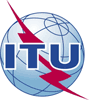 世界电信标准化全会（WTSA-16）
2016年10月25日-11月3日，哈马马特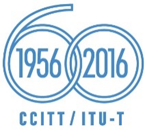 全体会议全体会议文件 45 (Add.8)-C2016年9月26日原文：英文欧洲邮电主管部门大会（CEPT）成员国欧洲邮电主管部门大会（CEPT）成员国欧洲邮电主管部门大会（CEPT）成员国WTSA-12第20号决议“分配和管理国际电信编号、命名、寻址
和识别资源的程序”的拟议修改WTSA-12第20号决议“分配和管理国际电信编号、命名、寻址
和识别资源的程序”的拟议修改WTSA-12第20号决议“分配和管理国际电信编号、命名、寻址
和识别资源的程序”的拟议修改摘要: